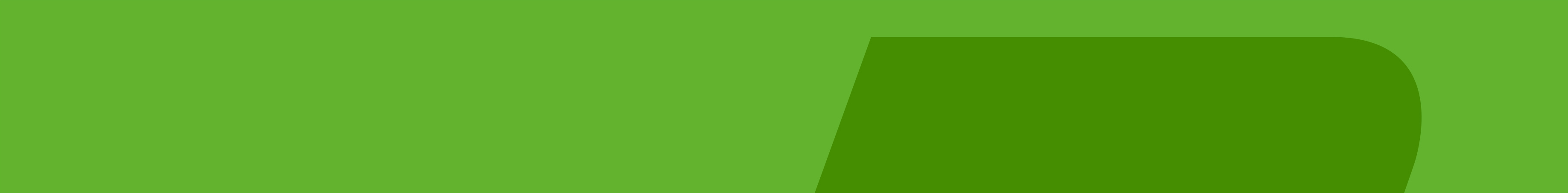 Voorbeeld uitleg voor medewerkersIedere dag veiliger!Alle professionals en cliënten in de gehandicaptenzorg moeten zich veilig voelen en zichzelf kunnen zijn. Dat is het doel van de VeiligPlus-aanpak. Want veiligheid en je veilig voelen zijn bepalende factoren voor de kwaliteit van leven én de kwaliteit van werken in de gehandicaptenzorg. Hoe kun je zo goed mogelijk voor je cliënt zorgen en tegelijk je eigen veiligheid bewaken? Dat kan een dilemma zijn. Angst voor intimidatie en agressie vreet daarbij aan je vitaliteit, nog meer dan de intimidatie en agressie zelf. Die angst kan leiden tot psychosociale klachten, ziekteverzuim of juist presenteïsme (aanwezig zijn terwijl je ziek bent). Door te praten over de dilemma’s en de gevoelens van onveiligheid kun je veel klachten voorkomen of wegnemen.De VeiligPlus-aanpak is een methodiek voor het voeren van een veilige dialoog en het creëren van een veilig organisatieklimaat. Het sluit goed aan op projecten die al bestaan in zorgorganisaties en bij de kennis over agressie en geweld. Met als doel:Alles is altijd bespreekbaar, juist ook wanneer veiligheid of je veilig voelen in het geding zijn.Wat betekent meedoen voor jullie team?Jullie deelname bestaat uit drie cycli. Iedere cyclus bestaat uit een Teamcoachingssessie, een Veiligheidspeiling, een teambijeenkomst (Veiligheidsdialoog) en een bijeenkomst met de bestuurder (Veiligheidronde). De doorlooptijd van iedere cyclus is ongeveer 8 weken. De totale doorlooptijd is dus ongeveer 24 weken.Elk van de drie cycli heeft de volgende activiteiten:De cyclus start met een Teamcoachingssessie voor de Aanjager.Vervolgens worden jullie (individueel) uitgenodigd om deel te nemen aan de Veiligheidspeiling waarin jullie online of op papier je mening kunnen geven over veilig werken. Per cyclus komt een aantal stellingen aan de orde. Het deelnemen aan een Veiligheidspeiling duurt ongeveer 10-15 minuten. De Aanjagers ontvangen een rapport met de resultaten van de peiling. Dit rapport is de input voor jullie teamoverleg, de Veiligheidsdialoog, en wordt dus samen besproken. De actiepunten uit dit overleg zijn input voor de Veiligheidsronde.Aan het eind van elke cyclus gaat de bestuurder in gesprek met een afvaardiging (minimaal 3 en maximaal 5 medewerkers) van jullie team. Dit heet de Veiligheidsronde. Medewerkers kunnen tijdens deze ronde de actiepunten uit de Veiligheidsdialoog bespreken met de bestuurder en samen nadenken over oplossingen die veilig werken bevorderen.Na drie cycli wordt de VeiligPlus-aanpak geëvalueerd en bekeken hoe deze aanpak een onderdeel kan worden van het dagelijkse werk. Wanneer jullie vragen hebben, kun je die stellen aan je teamleider of aan de projectleider [naam toevoegen].De VeiligPlus-aanpak is een initiatief van Stichting Arbeidsmarkt Gehandicaptenzorg (StAG).